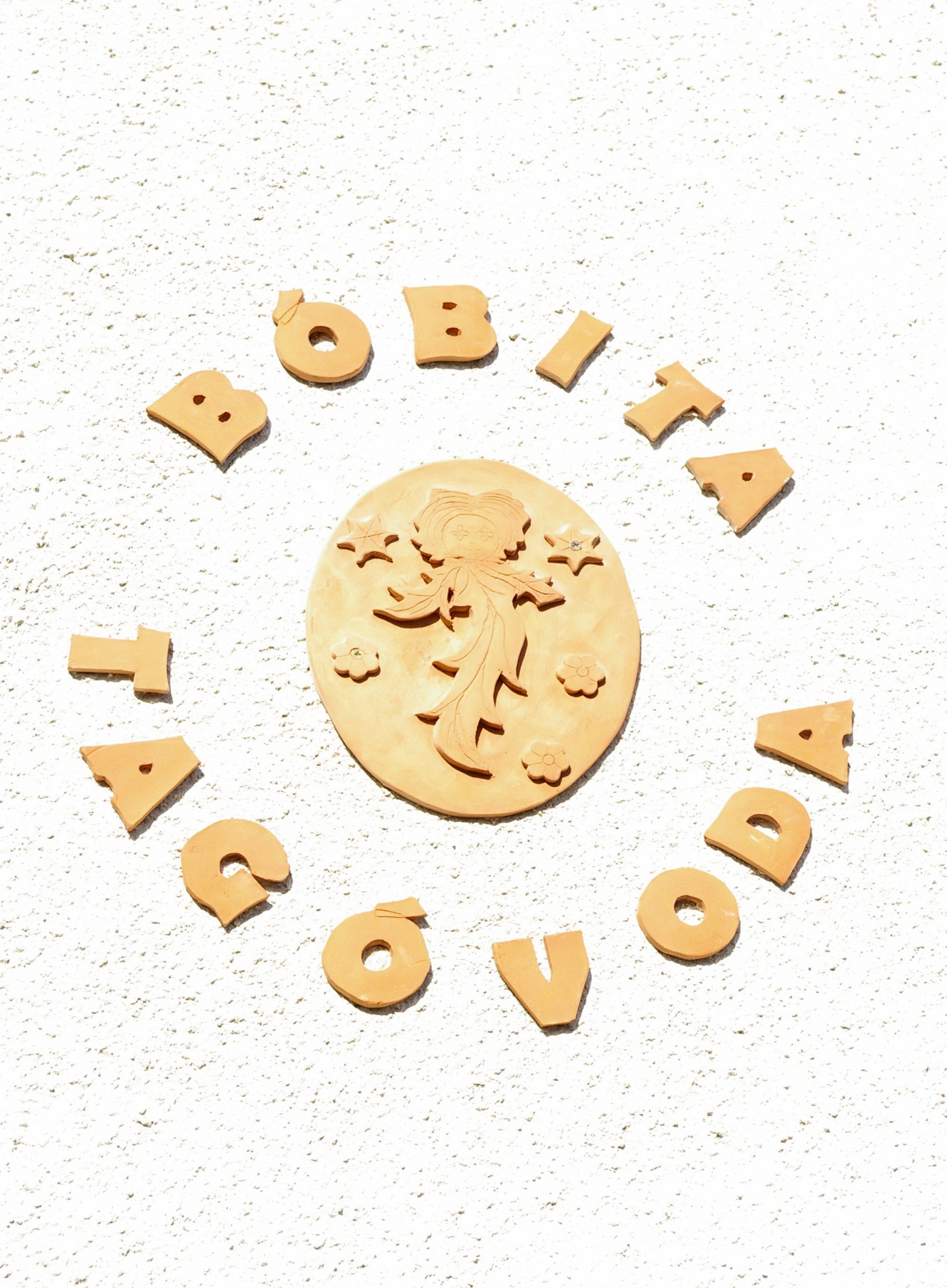 Munkaterv a 2016/2017-es Nevelési évreTartalomjegyzékTartalomjegyzék	21.	Jogszabályi háttér:	32.	Általános adatok	33.	2015/2016. nevelési év rendje	44.	Helyzetkép az óvodáról:	45.	Személyi feltételek:	66.	Tárgyi feltételek:	127.	A nevelési  év  feladatai,  tartalma:	138.	Értekezletek	169.	Továbbképzések:	1810.	Munkaközösségek:	1811.	Gyermekvédelem	1912.	Együttműködés  más  intézményekkel:	2113.	A tagóvoda vezető belső ellenőrzési terve:	2414.	Az óvoda eseményterve:	2715.	Legitimációs záradék:	31Jogszabályi háttér:2011.évi CXC. Törvény a Nemzeti Köznevelésről2012. évi CXXIV. Törvény ( a 2011.évi CXC. Törvény és az 1993. évi LXXIX. Törvény egységbe szerkesztett normaszövege)229/2012.(VIII.28.) Kormányrendelet20/2012.(VIII.31) kormányrendeletaz óvoda működését és nevelési tevékenységét meghatározó dokumentumokÁltalános adatokAz óvoda megnevezése:	Üllő Város Humán Szolgáltató Központ, Óvoda és				Központi Rendelő			   	Bóbita TagóvodaAz óvoda címe:              	2225 Üllő Állomás u.17.Az óvoda elérhetőségei:       telefon: 	+36 29/ 320-059                              e-mail: 	bobitaovi@ullohszk.huTagóvoda vezető neve   : 	Dócsné Bodnár Gizella		      telefon:	+36 30/ 637-5627Az óvoda nyitvatartási  ideje :  hétfő:				6 – 19 óráig keddtől – péntekig:		6  - 18 óráig     2015/2016. nevelési év rendjeA 2015/2016. nevelési év kezdő napja	 2016. szeptember 1. záró napja 	 2017. augusztus 31.Az óvoda nyári zárva tartásáról a szülőket az Önkormányzati testület döntése után 2017. február 15 –ig értesítjük. Nevelés nélküli munkanapok2016. augusztus 26.		( Tanévnyitó nevelőtestületi értekezlet)2016. október 14. 		( Továbbképzési nap)2015. június 2 .		( Tanévzáró nevelőtestületi értekezlet)Helyzetkép az óvodáról:csoportok száma: 					   3férőhely:						 75 főfelvett gyermek létszám  ( szeptember 1-én ): 	 77 főkihasználtság: 					100%( 7  gyermek testvére jövő év elején tölti be a 3.életévét nekik tartunk  fenn helyet.) A  gyermekek  életkor  szerinti megoszlása: A  gyermekek  nemek  szerinti megoszlása: Személyi feltételek:óvodapedagógus:			6 főpedagógiai asszisztens:		1 fődajka:					3 főkonyhai alkalmazott:  	 	1 főCsoportok beosztása: Osztatlan  csoport:	         27 fő    Dócsné Bodnár Gizella  tagóvoda vezető(Katica)                                                  Dr.Véghné  Musil  Ildikó  óvodapedagógus						Kádár Ilona dajkaOsztatlan csoport :	         26  fő     Lukács Nóra óvodapedagógus(Cinege)					  Dely Dormán Tímea óvodapedagógus                                                		 		   Fodor Tímea  dajkaOsztatlan csoport:              24  fő	    Janzsó Eszter óvodapedagógus(Pillangó)					    Ádám Bernadett óvodapedagógus                                                		 		    Kolozsi Csabáné dajkaPedagógiai asszisztens:			     Kovács Teréz					Konyhai alkalmazott napi 6  órában: 	    Szekeres IldikóPszichológus:					   	    Barna GyöngyiGyógypedagógus:					    Papp GyulánéMozgásterapeuta:					   Béki Zsuzsanna		A szakemberek a Humán Szolgáltató Központ alkalmazásában állnak, és az összes óvodában tevékenykednekDolgozók munkaidő beosztása:Óvónők munkarendje:Heti beosztás:Munkarend II. ( tagóvoda vezető és váltótársa)Dajkák munkarendje:A zárós  dajka beosztása módosul:Hétfő:  10,40-19 Kedd:    11,40- 18						Pedagógiai asszisztens munkarendje:Kovács Teréz:	 hétfőtől - péntekig:  7,30-15,30     heti 40 óra			 munkaközi szünet:  13-13,20            napi 20 percKonyhai alkalmazott munkarendje:Szekeres Ildikó: 	hétfőtől – péntekig:   9,30-15,30    heti 30 óraTárgyi feltételek:A  célszerű  működés alapvető feltételeinek biztosításához szükséges feladatok:A   fejlesztő szobába a megfelelő eszközök és a nevelői szoba használatba vételéhez a megfelelő tárgyi eszközök folyamatos beszerzése. A   HACCP  szerinti munkavégzés napi ellenőrzése,eszközök beszerzése.Az elhasználódott eszközök folyamatos pótlása.A  kötelező eszközjegyzéknek való megfelelés folyamatos biztosítása.Az  egészség és környezeti nevelés fejlesztéséhez kapcsolódó tárgyi eszközök beszerzése A néphagyományőrző kézműves tevékenységekhez szükséges eszközök folyamatos biztosítása, beszerzése.Az anyanyelvi játékokhoz szükséges tárgyi eszközök folyamatos beszerzéseAz épület fizikai állapotának megőrzése.Népviseleti ruhák beszerzése a gyermekek számáraA nevelési  év  feladatai,  tartalma: Kiemelt feladatok:A gyermekek szabad játékának megfelelő idő és hely biztosítása. A játék, amikor nem irányított, a gyerekek körüli világ sajátos, egyéni értelmezése és feldolgozása.  A szabad játék azt jelenti, hogy a gyerek mindenféle külső befolyásolás nélkül (óvónők vagy szülők), szabadon dönti el mit, hogyan és mivel játszik, örömmel teszi, közben pedig saját élményeit, saját belső világát éli át, értelmezi.Fontos, hogy az óvodapedagógusok hagyjanak a napi foglalkozások között elég időt arra, hogy kötetlenül játszhassanak, valamint, hogy ne irányítsák ilyenkor a gyerekeket és ne akarják nekik megmondani, mit, hogyan csináljanak.A mindennapi szabad mozgás biztosításaA mindennapi szabad mozgás nélkülözhetetlen eleme az óvodáskori életnek. A gyerekek a természetes mozgásokat, változatos mozgásformákat egyénileg gyakorolják. Ez növeli önbizalmukat. A néphagyományőrző jeles napi ünnepek megtartása.A HOP folyamatos megvalósulása a nevelő munkában.További feladatok: Az ábrázoló tevékenység lehetőségeinek bővítése a néphagyományőrzés jegyébenEsztétikai érzék fejlesztése a népművészet segítségével.A környezettudatos szemlélet és magatartás megalapozása.Az anyanyelvi játékok alkalmazásával az artikuláció, beszédtechnika, élettani pöszeség javításának elősegítése. Minőségügyi feladatok:A gyermekek fejlődési naplójának vezetéseAz SNI-s gyermekek fejlődésének nyomon követése, előírt fejlesztésük biztosításaÖnértékelési csoport működtetéseAz intézményi önértékeléshez szükséges dokumentumok elkészítéseÉrtékelés, önértékelés a dolgozók körébenA pedagógus minősítésre való felkészülés érdekében a széleskörű tájékozódás, az ismeretek átadásaÜnnepeink:	Az Őszi Ünnepkör jeles napjai:Mihály napTeréz napMárton Napi Ludas nap     -    Kiemelt projekt, Szt. Márton éve  miatt7.4.2.      A Téli ünnepkör jeles napjai:Adventi készülődésMiklós napjaKarácsonyi ünneplésFarsang7.4.3.      A Tavaszi Ünnepkör jeles napjai:		HúsvétMajális napjaPünkösd7.4.4.      A Nyári Ünnepkör jeles napjai:Szt. Iván napi Tűzgyújtás.Szt. István napi újkenyér ünnepe:    Egyéb ünnepeink Állatok világnapjaMárc.15.  Nemzeti ÜnnepA víz világnapjaA föld világnapjaAnyák napjaGyermeknapEgyéb hagyományaink:A gyermekek név- és születésnapjának megünnepléseNagycsoportosok látogatása az iskolábaŐszi vagy tavaszi kirándulásÓvodai kézművesnapokNagycsoportosok közös játszó-búcsúzó délutánjaAnyák-napi megemlékezés, mely egyben évzáró Jótékonysági Óvodabál szervezéseAlkalmazottakkal kapcsolatos hagyományok:Névnapok megtartása Karácsony ünnepléseKözösségi rendezvényeken való részvétel:     Iskolai tanévnyitó ünnepély:	Napraforgó Tagóvoda	Pedagógus nap: 			Gyöngyvirág Tagóvoda	Ovis Gála:				 Minden Tagóvoda			Mézeskalács fesztivál:     		 Bóbita tagóvodaÖnkormányzati Karácsony:  	Csicsergő TagóvodaEgyéb felkérés:			Pitypang Tagóvoda   		ÉrtekezletekSzülői értekezletek:Mind három  csoportban:		                  szeptember: Év eleji  tájékoztatásnovember: Az új gyermekek beilleszkedésének tapasztalataiA gyermekek szabad játékaFelkészülés az iskoláraáprilis: Szabad mozgás a gyermekek életében Beiskolázással kapcsolatos teendőkA tanköteles korú gyermekek szüleinek február hónapban külön szülői értekezletet szervezünk, az  Árpád Fejedelem Általános Iskolával egyeztetve.Fogadó órák:  Katica csoport:		minden hónap első hétfőSzőlő csoport: 		minden hónap második hétfőPillangó csoport:		minden hónap harmadik hétfőTagóvoda vezető :		csütörtök:  8-11Telefonos egyeztetés esetén más időpont is lehetséges.	Munkatársi értekezletek:Szeptember :  Az év fő feladatainak megbeszéléseDecember:	  Az év közben  felmerült kérdések megvitatásaMájus :        	  Az év értékelése, felkészülés a nyári életre Óvónői értekezletek:Két hetente ismétlődő rövid értekezletek ,  aktuális témában és feladat ismertetéssel, aktuális ütemezéssel. Havonta ismétlődő rendszerességgel a minősítési eljárással,  portfólió írással kapcsolatos ismeretek megbeszélése, átadása.  Tapasztalat csere.Nevelőtestületi értekezletek:Az  igazgató által meghatározott időpont és tematika szerint( évnyitó, félévi, nevelési év végi)Továbbképzések:    	 Megfelelő ütemezéssel a   Humán Szolgáltató Központ     szerveziAz év folyamán fellelhető térítésmentes továbbképzéseken továbbra is mindig részt veszünk.A térítéses továbbképzéseken lehetőség szerint részt veszünk.A városi óvodák Matematikai témájú munkaközösségében janzsó Eszter vesz részt.A Néphagyományőrző  Óvónők egyesületének szervezésében két alkalommal vesz részt a nevelőtestület továbbképzéseken.Munkaközösségek:   Szakmai munkaközösségA város öt óvodájában egy  munkaközösség működik.Téma: 				MatematikaMunkaközösség vezető: 	Strumpf EditÓvodánkból tagok : 		Janzsó EszterTematika:				 a munkaközösség munkatervében található.GyermekvédelemFeladatunk:	Az óvónők  maximálisan biztosítsák a gyermekek alapvető szükségletét, az érzelmi biztonságot. Kiemelten fontosak a tolerancia, a nyitottság, az  elfogadó, segítő, támogató attitűd, a szeretetteljesség, a következetesség Az óvónők nevelőfejlesztő munkájuk során mindig figyelembe veszik a gyerekek egyéni képességeit, tehetségét, fejlődési ütemét, szociokulturális hátterét. Segítik őket tehetségük kibontakoztatásában, valamint hátrányos helyzetükből való felzárkóztatásban.együttműködés a különböző intézményekkel / Családsegítő, ,Gyermekjóléti Szolgálat stb. /   Célunk: a gyermekek alapvető szükségleteinek kielégítése, gyermeki és emberi jogainak érvényesítése. hátránykompenzálással az esélyegyenlőség biztosítása, az eltérő szociális és kulturális környezetből érkező gyermekek számára.11.2.3. Az óvodapedagógusok feladatai:A gyermekek szociális, szociokulturális hátterének megismerése. Szükség szerint környezettanulmány végzése. A hátrányos, halmozottan hátrányos helyzetben lévő gyermekek differenciált nevelése, fejlesztése.A rendszeres óvodába járás figyelemmel kísérése, szükség esetén a hiányzás jelzése.A törvényi változásokhoz kapcsolódó dokumentumok kitöltéséhez szükséges tájékoztatás, segítségnyújtás.( étkezési nyilatkozatok)11.2.3. Az tagóvoda vezető feladatai:A gyermekvédelmi tevékenységhez a feltételek biztosításaBizalomelvű kapcsolat kiépítése a családokkal.A törvények és rendeletek naprakész ismerete, a munka hozzáigazítása. Veszélyeztetettség esetén a Gyermekjóléti Szolgálat tájékoztatása. Étkezési kedvezmények dokumentálása.IntegrációAz integrációt az Alapító Okiratban megfogalmazottak szerint valósítjuk meg, Azokat a gyermekeket  akiknél úgy véljük szükséges a megfelelő vizsgálatokra irányítjuk.Akik már rendelkeznek PMPSZ  határozattal azoknak biztosítjuk a megfelelő körülményeket, hogy az ellátásban részesülhessenek. 11.3.1.Célunk:Az esélyteremtés az életbe való természetes beilleszkedéshez .A sajátos nevelési igényű gyermekek képességeinek optimális kibontakoztatása és harmonizálása, hogy a közösség életébe minél könnyebben beilleszkedjen. Elvünk: minden embert olyannak fogadjuk el, amilyen. Biztosítjuk a gyermekek emberi méltóságát, jogait, tiszteletben tartjuk egyéni különbözőségeiket. Szereteten, őszinte érdeklődésen, elfogadáson, nagyfokú tolerancián alapuló magatartást tanúsítunk.11.3.2. Feladataink:11.3.2.1.Feltételek megteremtése:Az integrációhoz szükséges belső szaktudás fejlesztése, ez irányú továbbképzéseken való részvétel.A gyermek fejlődését, fejlesztését segítő külső szakemberekkel, való hatékony együttműködés kialakítása, erősítése.11.3.2.2. A gyermekkel kapcsolatos feladatok: Az integrációs nevelésben résztvevő gyermekek számára a társadalmi kihívásoknak, elvárásoknak megfelelően az egyéni fejlesztés biztosítása.11.3.2.3. A szülőkkel kapcsolatos feladatok:Elsődleges családlátogatás, anamnézis felvétele.BeszoktatásFolyamatos, segítő együttműködés, gyermekük elfogadásának segítése, bátorító nevelésre ösztönzés.Folyamatos családlátogatás Fejlesztési tanácsok a sajátos nevelési igényű gyermekekkel való foglalkozáshoz (szülői igény esetén).Együttműködés  más  intézményekkel:Pest Megyei pedagógiai Szakszolgálat Üllői Tagintézménye:logopédiai kezelés az arra rászorult gyermekeknél heti egy alkalommalfejlesztő pedagógus foglalkozik heti egy alkalommal a rászoruló gyermekekkelGyermekjóléti Szolgálat:rendszeres kapcsolattartás a gyermek és ifjúságvédelmi felelősön keresztülJelzőrendszeri megbeszélések, havonkéntBölcsőde:kölcsönös látogatások, hospitálásokÁltalános Iskola:kölcsönös látogatások igény szerintnyílt napokon való részvétela volt nagycsoportos óvónők látogatása az első osztályokbaa munkaközösségi továbbképzésekre meghívjuk a tanítónőketrészt veszünk az Árpád napi rendezvényekenTanítónők meghívása a szülői értekezletekreKözösségi Ház, Könyvtár:a gyermekeknek való műsor megtekintésekiállítások megtekintéseFelkérésre a kiállítások megnyitóján való szereplésA közösségi házban a „Márton-napi Ludas játékok” megrendezéseGyermekorvos- védőnőkminden nagycsoportos gyermek az év folyamán, szűrővizsgálatokon vesz részt a védőnők havi rendszerességgel kilátogatnak az óvodákbaÜllői Mecénás KlubAz előző években megszokott módon részt veszünk a meghirdetett rajzversenyekenÉvente  három alkalommal kézműves foglalkozást szerveznek a gyermekek számáraSzülői munkaközösségAz éves munkaterükben szereplő módon tartjuk a kapcsolatot.A tagóvoda vezető belső ellenőrzési terve:Pedagógusok:Pedagógiai munkát segítőkAz óvoda eseményterve:Legitimációs záradék:Készítette:			           	         Dócsné Bodnár Gizella tagóvoda vezetőVéleményezte és elfogadta:		 		    az óvoda nevelőtestülete                                                                                                             2016.augusztus 24.Egyetértett és elfogadta:  	                                   az óvoda szülői szervezeteFenntartónak leadva: 			                                  2016. szeptember 15.Üllő, 2016. 09.15.Gazsi Csaba 					Dócsné Bodnár Gizellaigazgató							          tagóvoda vezetőVéghné Musil Ildikó				       Pap Krisztina  Nev.test. nevében			        		Szülői Szervezet elnöke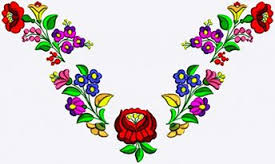 MellékletA Bóbita Óvoda Gyermekvédelmi munkaterve 2016./2017.Üllő, 2016. szeptember 1.				Ádám Bernadett							gyermekvédelmi felelős		hétfőkeddszerdacsütörtökpéntekKöt. órasz.1.munkarendmunkaközi szünet6-12,5010,30-10,506-12,5010,30-10,506-12,5010,30-10,506-12,5010,30-10,506-12,2010,30-10,5032napi 20 perc2.munkarendmunkaközi szünet10,50-1914,-14,2010,50-17,1014-14,2010,50-17,1014-14,2010,50-17,1014-14,2010,20-16,1014-14,2032napi 20 perc3.munkarendmunkaközi szünet6,20-13,1010,30-10,506,20-13,1010,30-10,506,20-13,1010,30-10,506,20-13,1010,30-10,507,20-13,4010,30-10,5032napi 20 perc4.munkarendmunkaközi szünet 11,10-1814,10-14,3011,10-1814,10-14,3011,10-1814,10-14,3011,10-1814,10-14,3011,40-1814,10-14,3032napi 20 perc1 hét2. hét3. hét4. hétÁdám Bernadett1. munkarend4. munkarend3. munkarend2. munkarendJanzsó Eszter2. munkarend3. munkarend4. munkarend1. munkarendDely-Dormán Tímea3. munkarend2. munkarend1. munkarend4. munkarendLukács Nóra4. munkarend1. munkarend2. munkarend3. munkarendHétfőKeddSzerdaCsütörtökPéntekKöt. óraszámDócsnéBodnár Gizellamunkaközi szünet 11- 15-8-12-8-12-11-15-8-12-20Dr.Véghné Musil Ildikómunkaközi szünet 6,10-1314,10-14,3010-16,5014,10-14,3010-16,5014,10-14,306,10-1314,10-14,3010-16,2014,10-14,3032napi 20 perc1.hét2.hét3.hétMunkaidő:Kolozsi Csabánémunkaközi szünet6-14,2011-11,208-16,2013-13,2010,20-1815-15,20heti 40 óranapi 20 percFodor Tímeamunkaközi szünet10,20-1815-15,206-14,2011-11,208-16,2013-13,20heti 40 óranapi 20 percKádár Ilonamunkaközi szünet8-16,2013-13,2010,20-1815-15,206-14,2011-11,20heti 40 óranapi 20 percellenőrzés időpontjaellenőrzött csoportellenőrzés tartalma2016.szeptemberKaticaSzőlőPillangóNevelési tervÉves terv, tevékenységi tervFejlődési naplók az új gyermekeknekMulasztási napló2016.szeptemberKaticaSzőlőPillangóÚj gyerekek beilleszkedése2016. októberKaticaSzőlőPillangóCsoportszoba rendjeSzokás és szabályrendszer kialakítása, betartásaFolyamatos napirend2016. november KaticaSzőlőPillangóSzabad játékFejlődési napló2016. decemberKaticaSzőlőPillangóMikulás és Karácsonyi ünnepek előkészítése, lebonyolítása2017. januárKaticaSzőlőPillangóIskola előkészítő tevékenység Óvodai szakvélemények elkészítéseFoglalkozás vázlatok2017.februárKaticaSzőlőPillangóFarsangi előkészületek, ünnepség lebonyolításaFejlődési naplók 2017. márciusKaticaSzőlőPillangóNemzeti Ünnepre való felkészülés, lebonyolításAdminisztrációSzabad mozgás2017.áprilisKaticaSzőlőPillangóKirándulások előkészítéseSzülői értekezlet anyaga2017.májusKaticaSzőlőPillangóAnyák napi előkészületekÉvzáróra való felkészülés2017.júniusKaticaSzőlőPillangóAdminisztrációFejlődési naplókAlkalomszerű Minden pedagógusMunkaidő, munkarend, munkafegyelemellenőrzés időpontjaellenőrzés tartamaHetenteAz óvoda tisztaságaA csoportszobák tisztasága, rendben tartásaKonyhai feladatok HACCP előírása szerinti elvégzéseAz udvar rendben tartásHavontaTisztítószer felhasználásHACCP dokumentáció vezetése3 havontaNagytakarítás, Játékfertőtlenítésoktóber – novembermárcius – áprilisAz óvónőkkel való együttműködésA gondozási, nevelési feladatokban való aktív részvétel, udvari életben való részvétel(csoport ellenőrzések  alkalmával)AlkalomszerűenAz intézmény pontos nyitásának és zárásának ellenőrzéseMunkaidő, munkarend, munkafegyelemIdőpont(… hóban)EseményFeladatFelelősszeptember  ( első hét)Új kenyér ünnepeKemencében kenyér sütésPékség látogatásaDr.Véghné Musil Ildikószeptember 8 Szülői értekezletSzülők tájékoztatásaÖsszevont: DócsnéCsop. Óvónőkoktóber 1. Mihály-napi vásárVásár lebonyolításaSzülők tájékoztatásaJanzsó EszterÁdám Bernadettoktóber 2.Állatok VilágnapjaÁllatok megfigyeltetéseKirándulásSzülők tájékoztatásaCsoportos Óvónőkoktóber 12 Teréz-napi termés ünnepNyílt nap megszervezése, lebonyolításaSzülők tájékoztatásaCsoportos ÓvónőkOktóber 14.Hagyomány éltető óvónők találkozójaTovábbképzésNevelés nélküli munkanap szervezéseJelentkezésDócsné Bodnár GizellaNovemberSzülői értekezletSzülői tájékoztatásA munkatervben megfogalmazott témábanismertetők elkészítéseJanzsó EszterLukács NóraDr. Véghné Musil IldikóNovemberMárton-napi ludas játékokKiemelt projekt Szt. Márton éve alkalmábólEgyeztetések. Szülők tájékoztatásaMeghívások, eszközbeszerzésDócsné Bodnár GizellaDr. Véghné Musil IldikóDecemberMikulás ÜnnepségCsomagok intézéseMikulás meghívásaDócsné Bodnár GizellaDecemberAdventi készülődésBetlehem készítés, szervezéseBetlememi játékDely Dormán TímeaLukács NóraDecemberKarácsonyi ünnepségAjándékok beszerzéseKarácsonyfa beszerzéseDócsné Bodnár GizellaCsoportos Óvónők2017. JanuárNagycsoportosok Szülői értekezleteSzülői tájékoztatásVendégek meghívásaDócsné Bodnár GizellafebruárFarsangEszközök beszerzéseÁdám BernadettFebruárJótékonysági bálSzervezésSzülői SzervezetMinden dolgozóMárciusMárcius 15-ei ünnepségEmlékmű koszorúzás megszervezéseMegemlékező műsor összeállításaJanzsó EszterMárciusVíz VilágnapjaSzülők tájékoztatásaKépek, cikkek gyűjtéseCsoportos ÓvónőkMárciusOvis GálaTervezés, szervezés eszközbiztosításszülők tájékoztatásaCsoportos ÓvónőkÁprilisHúsvétProjekt kidolgozásaCsoportos ÓvónőkÁprilisSzülői értekezletSzülői tájékoztatásA munkatervben megfogalmazott témábanismertetők elkészítéseCsoportos ÓvónőkÁprilisFöld napjaÓvodai virágültetés megszervezéseSzülők tájékoztatásaKépek, cikkek gyűjtéseCsoportos ÓvónőkMinden dolgozóMájusMajálisMájus-fa állítás megszervezéseJátékok szervezéseDr. Véghné Musil IldikóMájusAnyák napi megemlékezésekÉvzáró műsorok összeállításaCsoportos ÓvónőkMájusGyermeknapJátékok megszervezése, ajándékok beszerzéseMinden ÓvónőMájusCsülök fesztiválSzervezésSzülői SzervezetMinden dolgozóJúniusPünkösdSzervezési feladatokDely Dormán TímeaJúniusSzt. Iván napi tűzgyújtásProjekt kidolgozáslebonyolításaDr. Véghné Musil IldikóLukács NóraSzeptember:felmérés készítése a hh és hhh gyermekekről, SNI-s gyermekek számbavételeétkezési térítési díjakkal kapcsolatos dokumentáció Október:közösen kialakított óvó-védő intézkedések megbeszélése a gyermekvédelmi jelzőrendszer tudatosítása az óvónőkbenA szükséges szakértői vizsgálatok elindítása a szülőkkel megbeszélveNovember:aktuális feladatok ellátásafelmerülő problémák megoldásaDecember:a HH-s, HHH-s  és SNI-s gyermekek helyzetének megbeszélése /óvónők, logopédus, fejlesztő pedagógus /Január:iskolába kerülő gyermekekkel kapcsolatos gyermekvédelmi feladatok feltérképezéseiskolaérettségi vizsgálattal kapcsolatban felmerülő gyermekvédelmi feladatok végzéseFebruár:időpont egyeztetés a védőnői és orvosi  vizsgálatokról, a vizsgálat feltételeinek megteremtéseMárcius:szülők segítése a beiskolázással kapcsolatbanszülők tájékoztatása az iskolai nyílt napokrólÁprilis:a hátrányos helyzetű gyermekek és családjaik folyamatos segítése / szükség esetén /a nyári szünettel, elhelyezéssel kapcsolatos feladatok ismertetése a szülőkkelMájus:éves beszámoló elkészítése